BAKERSFIELD COLLEGE STUDENT GOVERNMENT ASSOCIATION 1801 Panorama Drive, BCSGA Boardroom | Bakersfield, California 93305 DEPARTMENT OF STUDENT ORGANIZATIONS September 3, 2021 	11:00 AM – 12:00 PM 	Zoom Meeting Meeting Zoom link:  https://cccconfer.zoom.us/j/96715266149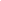 1) CALL MEETING TO ORDER  Meeting called to order at 11:05. 2) ASCERTAINMENT OF QUORUM Roll CallDirector of Student Organizations Escobar- PresentAdvisor Nicole Alvarez- PresentSenator Barraj- PresentStudent Organization Funding Manager- PresentA majority quorum was established so a bona fide meeting took place. Introduction of Student Organizations & Representatives Present Rep Naomi J. Bautista ( Japanese Culture Club)Rep Aaron (A2MEND) Rep Ana Herrera ( Agriculture Club) Rep Pablo Castro (Math Club) Rep Amanda Amos (Future Teachers Club) 3) PUBLIC COMMENT This segment of the meeting is reserved for persons desiring to address the Body on any matter of concern that is not stated on the agenda. A time limit of three (3) minutes per speaker and fifteen (15) minutes per topic shall be observed. The law does not permit any action to be taken, nor extended discussion of any items not on the agenda. The Body may briefly respond to statements made or questions posed, however, for further information, please contact the BCSGA Vice President for the item of discussion to be placed on a future agenda. (Brown Act §54954.3) Concern about student org campus events with covid regulations. Large-scale events will be canceled but clubs may still hold meetings. 4) REPORTS OF THE ASSOCIATION The chair shall recognize any officer of the association, including the BCSGA Advisor, to offer a report on official activities since the previous meeting and make any summary announcements deemed necessary for no longer than three minutes, save the advisor, who has infinite time. Director of Student Organizations, Daniel Escobar  Nothing to reportBCSGA Advisor, Nicole Alvarez Previous ICC meetings minutes have been posted and are open for review for future meetings. Working on approving applications and renewals for Student Orgs. 5) NEW BUSINESS Items listed have not already been discussed once and thus are considered for approval by the body Review the Renewal & Application ProcessDiscussion- Questions from ICC Recruiting New Members- Discussion on efforts Club representatives can meet up with Nicole or Director Escobar to set up a table for student organization recruitment. For more information on Fundraising and holding meetings and flyers consult Nicole or the Director. 6) ANNOUNCEMENTS The Chair shall recognize in turn BCSGA Officers requesting the floor for a period not to exceed one minute.   Club representatives can set up posts to be posted on SGA social media to bring awareness about their club. 7) ADJOURNMENT  The meeting was adjourned at 11:21 am. Agendas are posted seventy-two (72) hours, before the meetings commences in accordance with the Ralph M. Brown  	Act. Agendas are posted at the Bakersfield College Campus Center and online at www.bakersfieldcollege.edu/bcsga. Action items may be taken out of the order to be presented at the discretion of the Chair.BCSGA supports providing equal access to all programs for people with disabilities. Reasonable efforts will be made to provide accommodations to people with disabilities attending the meeting. 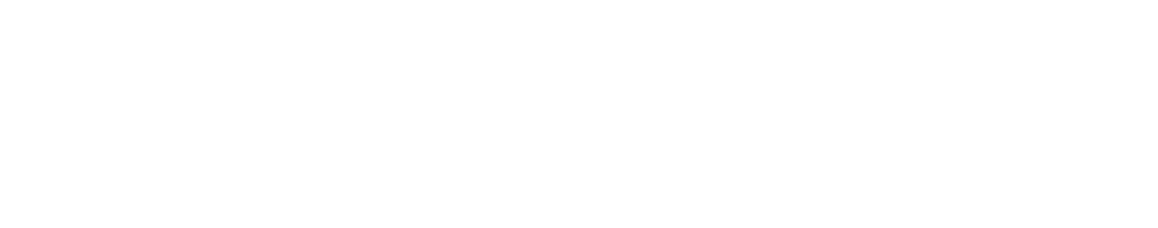 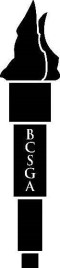 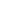 If you would like to request a copy of any of theagenda items or supporting materials listed, please contact Office of Student Life at (661) 395-4355 or email studentlife@bakersfieldcollege.edu. 